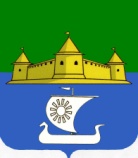                                             ПРОЕКТМуниципальное образование «Морозовское городское поселение Всеволожского муниципального района Ленинградской области»СОВЕТ ДЕПУТАТОВ  РЕШЕНИЕ________________		                                                                          №_______ г.п. им. МорозоваВ соответствии с Федеральным законом от 06.10.2003 № 131-ФЗ «Об общих принципах организации местного самоуправления в Российской Федерации», Указом Президента РФ от 18.05.2009 N 557 (ред. от 31.12.2019) "Об утверждении перечня должностей федеральной государственной службы, при замещении которых федеральные государственные служащие обязаны представлять сведения о своих доходах, об имуществе и обязательствах имущественного характера, а также сведения о доходах, об имуществе и обязательствах имущественного характера своих супруги (супруга) и несовершеннолетних детей", Уставом муниципальном образовании «Морозовское городское поселение Всеволожского муниципального района Ленинградской области», Совет депутатов РЕШИЛ: Постановление совета депутатов муниципального образования «Морозовское городское поселение Всеволожского муниципального района Ленинградской области» № 39 от 31.08.2009 года «Об утверждении перечня должностей муниципальной службы, при назначении на которые граждане и при замещении которых муниципальные служащие обязаны представлять сведения о своих доходах, об имуществе и обязательствах имущественного характера, а также сведения о доходах, об имуществе и обязательствах имущественного характера своих супруги (супруга) и несовершеннолетних детей» - отменить. Администрации муниципального образования «Морозовское городское поселение Всеволожского муниципального района Ленинградской области» утвердить перечня должностей муниципальной службы, при назначении на которые граждане и при замещении которых муниципальные служащие обязаны представлять сведения о своих доходах, об имуществе и обязательствах имущественного характера, а также сведения о доходах, об имуществе и обязательствах имущественного характера своих супруги (супруга) и несовершеннолетних детей.Настоящее решение опубликовать на официальном сайте муниципального образования www.adminmgp.ru и опубликовать в газете «Ладожские новости».Настоящее постановление вступает в силу после его официального опубликования..Контроль за исполнением настоящего постановления оставляю за собой.Глава муниципального образования                                                                   Е.Б. Ермакова 